CHAPTER 208-APOSTSECONDARY ENROLLMENT§4771.  Eligible institution and semester; definedAs used in this chapter, unless the context otherwise indicates, "eligible institution" means the institutions of the University of Maine System, the Maine Community College System and the Maine Maritime Academy.  "Semester" means the fall, spring or summer term of an academic year.  [PL 2007, c. 240, Pt. VVV, §1 (AMD).]SECTION HISTORYPL 1997, c. 758, §2 (NEW). PL 2003, c. 20, §OO2 (AMD). PL 2003, c. 20, §OO4 (AFF). PL 2007, c. 240, Pt. VVV, §1 (AMD). §4772.  Postsecondary courses; student eligibilityA secondary school student may be eligible to receive state subsidy for postsecondary courses, as specified in section 4775, if the following requirements are satisfied:  [PL 1997, c. 758, §2 (NEW).]1.  Availability.  The eligible institution has space available for the secondary school student;[PL 1997, c. 758, §2 (NEW).]2.  Academic standing.  Unless granted a waiver by the eligible institution, the student is maintaining a minimum secondary school grade point average of at least 3.0 on a scale of 4.0, or the equivalent of a "B" average, as determined by the school unit;[PL 2005, c. 519, Pt. XX, §1 (AMD).]3.  Course prerequisites.  The eligible institution has determined that the student has satisfactorily completed all course prerequisites;[PL 1997, c. 758, §2 (NEW).]4.  School approval.  The school unit approves;[PL 2005, c. 519, Pt. XX, §2 (AMD).]5.  Parental approval.  The student's parent approves; and[PL 2005, c. 519, Pt. XX, §2 (AMD).]6.  Recommendation.  The student has received a recommendation to take a postsecondary course or courses at an eligible institution from the student's school administration or one of the student's secondary school teachers following an assessment of the student by the school administration.[PL 2005, c. 519, Pt. XX, §3 (NEW).]SECTION HISTORYPL 1997, c. 758, §2 (NEW). PL 2005, c. 519, §§XX1-3 (AMD). §4772-A.  Student eligibility; exceptionA secondary school student who does not meet the requirements of section 4772, subsection 2 is eligible under this chapter if that student:  [PL 1999, c. 495, §1 (NEW).]1.  Enrolled as junior.  Is enrolled in grade 11 or higher in the student's school unit;[RR 1999, c. 1, §25 (COR).]2.  Recommendation.  Has received a recommendation to take a postsecondary course or courses at an eligible institution from the student's school administration or from a teacher at the student's school following an assessment of the student by the school administration; and[PL 2005, c. 519, Pt. XX, §4 (AMD).]3.  Approval.  Has been approved for participation in a course or courses by an eligible institution.[PL 1999, c. 495, §1 (NEW).]SECTION HISTORYRR 1999, c. 1, §25 (COR). PL 1999, c. 495, §1 (NEW). PL 2005, c. 519, §XX4 (AMD). §4772-B.  Students receiving homeschool instructionA student is eligible to receive a state subsidy for postsecondary courses, as specified in section 4775, if the student is receiving home instruction in a program that meets the requirements of section 5001‑A, subsection 3, paragraph A, subparagraph (4) and the eligible institution:  [PL 2013, c. 400, §1 (NEW).]1.  Space available.  Has space available for the student;[PL 2013, c. 400, §1 (NEW).]2.  Course prerequisites.  Has determined that the student has satisfactorily completed all course prerequisites; and[PL 2013, c. 400, §1 (NEW).]3.  Academic fitness.  Reviews all requested evidence of the student's academic fitness and gives its approval for the student to take the requested course or courses.[PL 2013, c. 400, §1 (NEW).]A student who meets the requirements of this section is eligible to participate in postsecondary courses at an eligible institution under this section, subject to the requirements and conditions of sections 4774 to 4776. Notwithstanding section 15672, subsection 32, a student described in this section is considered to be a subsidizable pupil for purposes of receiving the subsidy provided in this chapter.  [PL 2013, c. 400, §1 (NEW).]SECTION HISTORYPL 2013, c. 400, §1 (NEW). §4773.  Dissemination of informationSchool administrative units shall provide general information concerning postsecondary education options available to parents and students.  [PL 1997, c. 758, §2 (NEW).]SECTION HISTORYPL 1997, c. 758, §2 (NEW). §4774.  Credits1.  High school credit.  A school administrative unit may grant academic credit toward a high school diploma to a student who successfully completes a course under this chapter.[PL 1997, c. 758, §2 (NEW).]2.  Postsecondary credit.  The eligible institution shall grant full credit to any student who successfully completes a course at the eligible institution under this chapter.  The course must apply to graduation requirements at the eligible institution in which it was taken or be transferable to another eligible institution on an equal basis with a course taken by any other student at the eligible institution.[PL 1997, c. 758, §2 (NEW).]SECTION HISTORYPL 1997, c. 758, §2 (NEW). §4775.  Payment; appropriationsUntil the 2018-2019 school year, the department shall pay 50% of the in-state tuition for the first 6 credit hours taken each semester by a student at an eligible institution and up to 12 credit hours per academic year.  The eligible institution may not make any additional tuition charges for the course but may impose fees and charges, other than tuition, that are ordinarily imposed on students not covered by this chapter.  Funds appropriated to the department to carry out the purposes of this chapter must be in addition to the customary and ongoing amounts appropriated for general purpose aid for local schools.  [PL 2017, c. 284, Pt. C, §8 (AMD).]Beginning with the 2018-2019 school year, the department shall reimburse each eligible institution the cost of in-state tuition up to the maximum rate, calculated as follows: 50% of the average in-state tuition rate for the highest and lowest in-state tuition rates established by the University of Maine System for eligible institutions within the system for the first 6 credit hours taken each semester by a student at an eligible institution and up to 12 credit hours per academic year. The eligible institution may not make any additional tuition charges for the course but may impose fees and charges, other than tuition, that are ordinarily imposed on students not covered by this chapter. Funds appropriated to the department to carry out the purposes of this chapter must be in addition to the customary and ongoing amounts appropriated for general purpose aid for local schools.  [PL 2017, c. 284, Pt. C, §8 (NEW).]SECTION HISTORYPL 1997, c. 758, §2 (NEW). PL 2013, c. 368, Pt. C, §2 (AMD). PL 2017, c. 284, Pt. C, §8 (AMD). §4776.  Distribution of available fundingNot more than 10% of the total funding available to the department for postsecondary education, either through a direct appropriation for postsecondary education under this chapter or as part of the ongoing funds included in the appropriation for general purpose aid for local schools, may be used for secondary students to take a postsecondary course during the summer term.  [PL 2007, c. 240, Pt. VVV, §2 (NEW).]SECTION HISTORYPL 2007, c. 240, Pt. VVV, §2 (NEW). The State of Maine claims a copyright in its codified statutes. If you intend to republish this material, we require that you include the following disclaimer in your publication:All copyrights and other rights to statutory text are reserved by the State of Maine. The text included in this publication reflects changes made through the First Regular and First Special Session of the 131st Maine Legislature and is current through November 1, 2023
                    . The text is subject to change without notice. It is a version that has not been officially certified by the Secretary of State. Refer to the Maine Revised Statutes Annotated and supplements for certified text.
                The Office of the Revisor of Statutes also requests that you send us one copy of any statutory publication you may produce. Our goal is not to restrict publishing activity, but to keep track of who is publishing what, to identify any needless duplication and to preserve the State's copyright rights.PLEASE NOTE: The Revisor's Office cannot perform research for or provide legal advice or interpretation of Maine law to the public. If you need legal assistance, please contact a qualified attorney.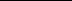 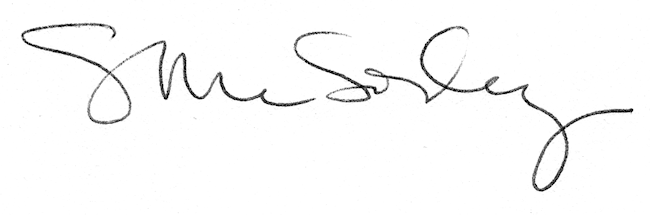 